СПИСОК УЧАСТНИКОВ ЗАОЧНОГО КОНКУРСА БУКЛЕТОВ «РЕАБИЛИТАЦИЯ ПАЦИЕНТОВ С САХАРНЫМ ДИАБЕТОМ» ПО ПМ.02 УЧАСТИЕ В ЛЕЧЕБНО-ДИАГНОСТИЧЕСКОМ И РЕАБИЛИТАЦИОННОМ ПРОЦЕССАХ МДК.02.02. ОСНОВЫ РЕАБИЛИТАЦИИ СРЕДИ СТУДЕНТОВ IVКУРСА СПЕЦИАЛЬНОСТИ 34.02.01 СЕСТРИНСКОЕ ДЕЛО, ПРИУРОЧЕННЫЙ ВСЕМИРНОМУ ДНЮ БОРЬБЫ С САХАРНЫМ ДИАБЕТОМ. 
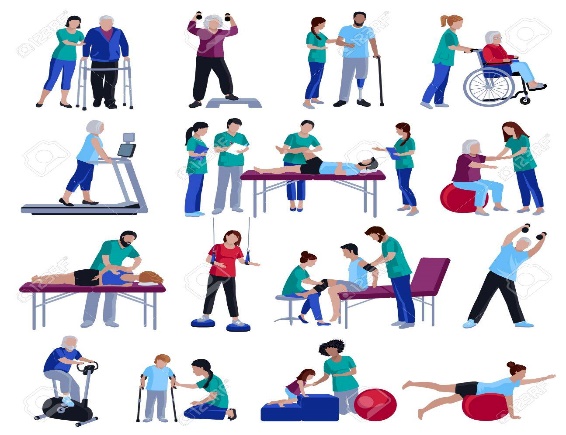 №Полное название учрежденияНазвание работы (буклета)Ф.И.О руководителя контактные сведения (e-mail)Ф.И.Оучастника1Государственное автономное профессиональное образовательное  учреждение Саратовской области«Энгельсский медицинский колледж Святого Луки (Войно – Ясенецкого)»Реабилитация при сахарном диабете.Коновалова Татьяна Юрьевна(engelsmk-metod@mail.ru)Шкляр Ангелина Павловна2Государственное бюджетное профессиональное образовательное учреждение «Кудымкарское медицинское училище»Реабилитация пациентов с сахарным диабетом 2 типаКовалева Татьяна Николаевнаmeduchilishe@list.ruГагарина Инна Валентиновна3Государственное бюджетное профессиональное образовательное учреждение «Самарский медицинский колледж им. Н.Ляпиной»Филиал «Безенчукский»Профилактика синдрома диабетической стопы.Ерохина Елена Александровнаmed-bzn@yandex.ruБочкарева Мария Константиновна4Государственное бюджетное профессиональное образовательное учреждение Самарской области «Сызранский медико-гуманитарный колледж»Профилактика осложнений сахарного диабета.Салмина Валентина Васильевнаnauka@medgum.ruАнтонишина Галина Николаевна5Кузнецкий филиалГосударственное бюджетное образовательное учреждение профессиональное обучение «Пензенский областной медицинский колледж» / Кузнецкий филиалРеабилитация пациентов с сахарным диабетом.Пигузова Н.Нkfpomk@mail.ruБозоров Руслан Анварович6Оренбургский институт путей сообщения структурное подразделение оренбургский медицинский колледж (ОМК- структурное подразделение филиала СамГУПС)Питание при сахарном диабете.Хвалева Татьяна ЮрьевнаOMK@origt.ruНосенко Дарья Александровна7ГАПОУ СО «Энгельсский медицинский колледж им. Св. Луки (Войно-Ясенецкого)»Профилактика сахарного диабета.Павлова Мария Вячеславовнаengelsmk-metod@mail.ruКовалева Екатерина Дмитриевна8ГАПОУ СО «Энгельсский медицинский колледж им. Св. Луки (Войно-Ясенецкого)»Реабилитация пациентов с сахарным диабетомПавлова Мария Вячеславовнаengelsmk-metod@mail.ruЗабелина Любовь Александровна9Государственное автономное профессиональное образовательное учреждение «Мензелинское медицинское училище»Профилактика сахарного диабетаИльина Елена Михайловнаmedka44@mail.ruШаяхметова Екатерина Константиновна10Шахразиева Алсу Азаматовна11Государственное бюджетное учреждение «Профессиональная образовательная организация «Астраханский базовый медицинский колледж» (далее-Колледж)Лечебная физкультура при сахарном диабете.Святенко Алла Николаевнаdzhum19adina@mail.rumail@abmk.edu.ruДжумашева Карина Алимжановна12Западно-Казахстанский Высший медицинский колледжСахарный диабет.Бердиева Гулзар Косаманкызыe-mail: zkmk@mail.ruМуратова Айкоркем Айткаликызы13Федеральное государственное бюджетное профессиональное образовательное учреждение «Пензенский базовый медицинский колледж» Министерства здравоохранения Российской ФедерацииРеабилитация пациентов с сахарным диабетом.Суздальцева Мария Сергеевнаmariasupnz@yandex.ruАгишева Гузель Рашидовна14Государственное бюджетное профессиональное образовательное учреждениеКузбасский медицинский колледжПодходы к профилактики сахарного диабета.Щербаков Григорий Ильичilich.shherbakov@yandex.ruБерлюбская Анастасия Вячеславовна15Государственное автономное профессиональное образовательное учреждение Саратовской области «Вольский медицинский колледж им.З.И. Маресевой»Реабилитация пациентов с сахарным диабетом II типаВологина Оксана Владимировнаvmu-dir@mail.ruЕремина Алина Андреевна16Государственное автономное профессиональное образовательное учреждение Саратовской области «Вольский медицинский колледж им.З.И. Маресевой»Третичная профилактика сахарного диабета II типаВологина Оксана Владимировнаvmu-dir@mail.ruПахомова Мария Алексеевна17Чусовской филиал государственное бюджетное профессиональное образовательное учреждение «Уральский медицинский колледж»Всемирный день борьбы с диабетомМосталюк Ирина Алексеевнаgbpou_umk@mail.ruЧебыкин Антон Павлович18Государственное бюджетное профессиональное образовательное учреждение «Самарский медицинский колледж им. Н. ЛяпинойПрофилактика сахарного диабетаИнюшкина Юлия Евгеньевнаlyapina@smedk.ru, smk.method@yandex.ruЦыганова Татьяна Дмитриевна19Можгинский филиал автономного профессионального образовательного учреждения «Республиканский медицинский колледж имени героя Советского Союза Ф.А. ПушинойМинистерства здравоохранения Удмуртской Республики»Реабилитация пациентов с сахарным диабетомСорокина Нина Борисовнаevdokimova.em@rmkur.ruНигматуллина Резеда Наилевна20Шенталинский филиал государственного бюджетного профессионального образовательного учреждения«Тольяттинский медицинский колледж»Реабилитация пациента с сахарным диабетомБаранова Светлана Анатольевнаantonina.bogdanova@mail.ruНекрасова Венера Рамильевна21Шенталинский филиал государственного бюджетного профессионального образовательного учреждения «Тольяттинский медицинский колледж»Реабилитация пациентов с сахарным диабетомМиронова Лилия Магафуровнаantonina.bogdanova@mail.ruГлазкова Диана22ГБПОУ  «Самарский медицинский колледж им. Н. Ляпиной»Реабилитация пациентов с сахарным диабетомЛанская Елена Александровнаlen-den63@yandex.ruЛатышева Серафима Ивановна23Государственное бюджетное профессиональное образовательное учреждение «Кузбасский медицинский колледж»Реабилитация пациентов с сахарным диабетом 2 типаМоисеева Марина Николаевнаmetod@medical42.ruКрасулина  Ольга  Юрьевна24Государственное бюджетное учреждение «профессиональная образовательная организация» Астраханский Базовый медицинский колледж «АБМК»Реабилитация пациентов с сахарным диабетомФурсова Ирина КонстантиновнаКарпина Снежана Алексеевна25Государственное бюджетное профессиональное образовательное учреждение «Кузбасский медицинский колледж»Прокопьевский филиалПрофилактика диабетической стопыЗатеева Елена ВикторовнаNatalia_Konovalova@mail.ruВоронин Владимир Евгеньевич26Государственное бюджетное профессиональное образовательное учреждение «Кузбасский медицинский колледж»Прокопьевский филиалРеабилитация пациентов в  сахарным диабетомСуфиянова Елена ВикторовнаNatalia_Konovalova@mail.ruКинсфатор Анастасия Алексеевна27ФЕДЕРАЛЬНОЕ ГОСУДАРСТВЕННОЕ БЮДЖЕТНОЕ  ПРОФЕССИОНАЛЬНОЕ ОБРАЗОВАТЕЛЬНОЕ УЧРЕЖДЕНИЕ «УЛЬЯНОВСКИЙ ФАРМАЦЕВТИЧЕСКИЙ   КОЛЛЕДЖ»МИНИСТЕРСТВА ЗДРАВООХРАНЕНИЯ РФЖизнь с сахарным диабетомПотехина Елена Сергеевнаfarmnmo@yandex.ruСавельева Анастасия Игоревна28Балашовский филиал государственного автономного профессионального учреждения Саратовской области «Саратовский областной базовый медицинский колледж»ЛФКпри сахарном диабетеШурупцева Юлия Викторовнаbmc64@yandex.ruПьянченко Дарья Дмитриевна29Государственное бюджетное профессиональное образовательное учреждение Нижегородской области «Нижегородский медицинский колледж»Сахарный диабет – это серьезно! Знай как себя защитить.Хлопкова Мария Александровнаmetod.konkurs@nmbc.ruБаранович Анна Дмитриевна30Государственное бюджетное профессиональное образовательное учреждение Нижегородской области «Нижегородский медицинский колледж»Реабилитация пациентов с сахарным диабетомЗаковеря Валентина Александровнаmetod.konkurs@nmbc.ruЕсина Яна Сергеевна31Государственное бюджетное профессиональное образовательное учреждение Нижегородской области «Нижегородский медицинский колледж»Реабилитация пациентов с сахарным диабетомЗаковеря Валентина Александровнаmetod.konkurs@nmbc.ruЧистякова Илона Николаевна32Государственное автономное профессиональное образовательное учреждение Республики Башкортостан «Белорецкий медицинский колледж»Победим сахарный диабет вместе!Рыжкина Наталья Васильевнаaleshaml@list.rubelormetod@mail.ruКильдиярова Гузелия Таштимеровна33Лысьвенский филиал ГБПОУ Уральский медицинский колледжРеабилитация пациентов с сахарным диабетомТараканова Наталья Сергеевнаlysva_umk@mail.ruИванова Полина Дмитриевна34Государственное автономное профессиональное образовательное учреждение Набережночелнинский медицинский колледжРеабилитация пациентов с сахарным диабетомСанфирова Светлана Викторовнаe-mail : sv-san1975@mail.ruДаутова Гузель Ринатовна35Анжеро-Судженский филиал Государственного бюджетного профессионального образовательного учреждения "Кузбасский медицинский колледж"Реабилитация пациентов с сахарным диабетомЗизикалова Ольга Евгеньевнаinfo-asf@medical42.ruМясоедова Мария Юрьевна36Анжеро-Судженский филиал Государственного бюджетного профессионального образовательного учреждения "Кузбасский медицинский колледж"Реабилитация пациентов с сахарным диабетомЦветкова Наталья Андреевнаinfo-asf@medical42.ruШварц Ангелина Викторовна37ФГБОУ ВО «Ульяновский государственный университет»Институт медицины, экологии и физической культурыМедицинский колледж им. А.Л. Поленова«Школа сахарного диабета» – залог хорошего качества жизни пациентовРевнивцева Ольга Владимировнаrevnivceva696@yandex.ruЯшагина Анастасия Михайловна38Государственное автономное профессиональное образовательное учреждение «Нижнекамский медицинский колледж»ГАПОУ «Нижнекамский медицинский колледж»Реабилитация пациентов с сахарным диабетомАрхипова Лариса Карловнаn_m_k@list.ruСиякина Анастасия Евгеньевна39Областное государственное бюджетноепрофессиональное образовательное учреждение«Карсунский медицинский техникум имени В.В. Тихомирова»Реабилитация при сахарном диабетеЩербакова Наталья Владимировна,kmu36@mail.rukmt-metod@yandex.ruСабиров Марат Рамилевич40ГБПОУ НО «Арзамасский медицинский колледж»Реабилитация пациента с сахарным диабетомВишнякова Валентина Александровнаkapranova-katya@bk.ruЖаринов Егор Николаевич41